АДМИНИСТРАЦИЯМУНИЦИПАЛЬНОГО РАЙОНА «КАЛГАНСКИЙ РАЙОН»ПОСТАНОВЛЕНИЕ26  августа  2021 года                                                                           № с. КалгаО введении на территории муниципального района «Калганский район» режима чрезвычайной ситуации для органов управления и сил территориальной подсистемы 	В соответствии с Федеральным законом 21.12.1994 г. № 68 ФЗ «О защите населения и территорий от чрезвычайных ситуаций природного и техногенного характера», Федеральным  законом от 06.10. 2003 г. № 131 ФЗ «Об общих принципах организации местного самоуправления в Российской Федерации»,    ст. 25 Устава муниципального района  «Калганский район», учитывая решение Комиссии по предупреждению и ликвидации чрезвычайных ситуаций и обеспечению пожарной безопасности Калганского района  (протокол от  25 августа 2021 года № 7)  в связи с гибелью на территории муниципального района «Калганский район 34 % сельскохозяйственных культур и причинением материального ущерба в размере 23,6 млн., рублей,  обеспечением мероприятий связанных с проведением уборочной кампании,  администрация муниципального района «Калганский район», постановляет:1. Ввести с 00 часов 00 минут 26 августа 2021 года, режим  чрезвычайной ситуации для  органов управления и сил территориальной подсистемы единой государственной системы предупреждения и ликвидации чрезвычайных ситуаций в границах  сельских поселений «Калганское», «Чупровское», «Шивиинское», «Средне Борзинское», «Буринское», «Доновское»  муниципального района «Калганский район».2. Определить   зону действия чрезвычайной ситуации, в пределах  территорий сельскохозяйственных предприятий, в границах  сельских поселений «Калганское», «Чупровское», «Шивиинское», «Средне Борзинское», «Буринское», «Доновское»  муниципального района «Калганский район».3. Установить для сил и средств  территориальной подсистемы единой государственной системы предупреждения и ликвидации чрезвычайных ситуаций муниципальный уровень реагирования.4. Создать оперативный штаб по ликвидации чрезвычайной ситуации на базе постоянно действующей рабочей группы Комиссии по предупреждению и ликвидации чрезвычайных ситуаций и обеспечению пожарной безопасности  муниципального района «Калганский район».5. Начальнику отдела сельского хозяйства администрации муниципального района «Калганский район» Юкечевой Е.А.:5.1.  совместно с руководителями сельскохозяйственных предприятий, осуществить постоянный контроль за состоянием  сельскохозяйственных культур, на территории муниципального района «Калганский район;5.2. совместно с руководителями сельскохозяйственных предприятий,  отработать вопросы, связанные с уборкой сохранившихся  сельскохозяйственных культур  в период уборочной  кампании.6. Настоящее постановление вступает в силу на следующий день, после          дня его официального опубликования (обнародования).7. Полный текст постановления (обнародовать) на информационных стендах муниципального района «Калганский район» и в информационно-телекоммуникационной сети «Интернет» по адресу https://kalgan.75.ru.8. Контроль за исполнением настоящего постановления, оставляю за собой.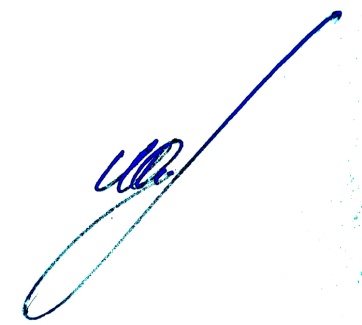   Глава  муниципального  района       «Калганский район»                                                                            М.Ю. Жбанчиков